Université Ibn Khaldoun Tiaret Faculté des Sciences de la Nature et de Vie Département des Sciences de la Nature et de Vie                                         3eme Licence : biotechnologie végétale appliquée à l’amélioration des plantesEMD 2 : Physiologie et biochimie végétale II.QuestionsDéfinir  la dormance tégumentaire et donner les différents types.Expliquer  les différents modes de croissance.Citer les différents mouvements de la plante et détailler un des mouvements.Donner la structure d’une phytohormone et ses rôles physiologiques (minimum deux rôles physiologiques).Bonne chanceCorrection1- Mouvements à l’échelon cellulaire Mouvements endocellulairesLa cyclose : circulation interne des fractions les plus fluides du cytoplasme.Les variations de la teneur en eau  Les variations de turgescences Les chloroplastes : b) déplacements d’organismes : tactismes2- TROPISMELes tropismes (grec : tropos, orientation) sont des réponses directement liées à un stimulus, la réponse peut être orientée en direction du stimulus ou en sens opposé ou encore selon un angle déterminé par rapport à la direction du stimulus.Réponses à la lumière (phototropisme), à la pesanteur (gravi tropisme), le plus complètement ont été étudiés, mais les plantes répondent également à la température (thermopériodisme), contact (thigmotropisme), éléments chimiques (chimiotropisme), la présence de l’eau (hydrotropisme) et l’oxygène (aérotropisme).PHOTOTROPISMELe phototropisme comme toutes les autres réponses à des stimuli externes, peut être subdivisé en trois étapes : la perception du signal, sa transduction et réponse.a-) Perception du signal  du phototropisme b-) La transduction de l’information c-) La réponse physiologique à l’information, ici la courbure phototropique.GRAVITROPISMEperception de la pesanteur, *Graviperception, 2) Transcription du signal gravitropique, 3) La réponse de croissance au gravitropisme , Autres tropismesThermotropisme, Hydrotropisme,Chimiotropisme, Thigmotropisme, Nasties Les épinasties et les hyponasties, Les nyctinasties Thermonastie c’est le rafraichissement nocturne qui provoque le mouvement (fermeture).Photonastie c’est les variations d’éclairement.Les séismonasties 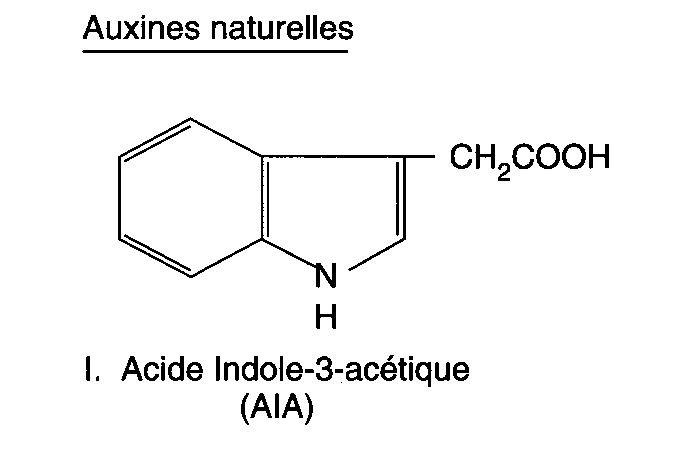 Croissance cellulaire et différenciationLe développement des tiges et des racinesCroissance des bourgeons axillairesL'abscission des feuillesAllongement des racines et développementDéveloppement des fleurs et des fruitsNotion de dormanceLa dormance est une inaptitude interne au retour à la vie active, c’est une forme particulièrement profonde de la vie latente. Une graine dormante est inapte à germer quelles que soient les conditions extérieures, même si celle-ci sont favorables et en dehors de toute inhibition. Il peut s’agir de dormances tégumentaires, dues aux enveloppes séminales, ou de dormances embryonnaires qui résultent d’une inaptitude de l’embryon à germer.Dormance tégumentaire : inhibition tégumentairesCette inhibition se manifeste par diverse manières1 - Imperméabilité2- Résistance mécanique3- Inhibitions chimiquesLa dormance embryonnaire :La dormance de l’embryon a par définition son origine dans l’embryon lui-même.  C.a.d qu’elle n’est pas levée par un traitement sur les enveloppes et qu’elle se manifeste même si l’embryon est isolé.Les différents types Dormance xérolabile : se lève par un séjour prolongé en atmosphère sèche Dormance psychrolabile : levée par un froid humide.Dormance photolabile : levée par la lumièreDormance scotolabile : levée par obscurité Divers modes de croissance des plantesCroissance unidirectionnelle : elle se fait dans un seul sensRacine : racine principale, secondaire ou adventive la croissance en longueur est assurée par un méristème apical localisé sous la coiffe.Tiges et rameaux :La tige se développe à partir d’’un bourgeon apical, les rameaux à partir des bourgeons axillaires.La croissance de la tige est assurée par le point végétatif caulinaire et la zone d’élongation qui est sub-terminale ou intercalaire.Croissance bidirectionnelle :Concerne les parties végétatives feuilles, tubercules, bulbes et reproductrices.